вcE оссийскщі oлимпиддA школъников по	vccкoмv языкv2017/2018 УЧЕБНЫЙ ГОДШкольный этап 9 классВремя для выполнения заданий — 240 минут Максимальный  балл - 56Вопрос No 1В системе русских согласных звуков есть два шумных согласных, непарных по одному фонетическому признаку. Но в потоке речи иногда у этих звуков возникают позиционные пары, как правило, либо на стыке слов, объединенных одним ударением, либо в словах иностранных.Назовите эти два согласных русского языка, укажите их позиционные пары по этому фонетическому признаку, укажите фонетический признак, приведите хотя бы по одному примеру на позиционное изменение каждого звука из двух.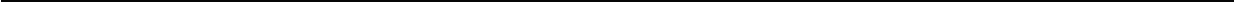 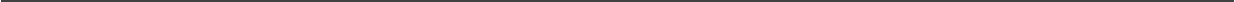 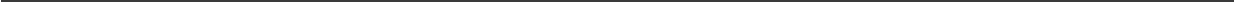 Вопрос N•.2Журнал распространяется бесплатно.Определите лексическое значение глагола в данном предложении.Подберите контексты с употреблением данного глагола в другом/других значениях  (форма глагола может быть иной).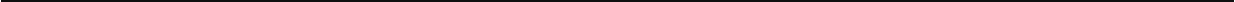 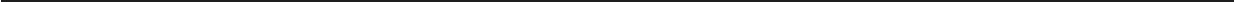 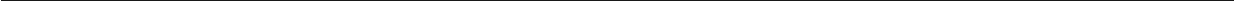 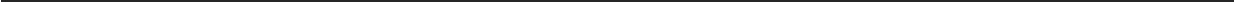 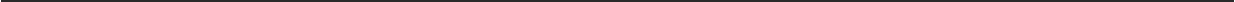 Вопрос No3Прочитайте текст. Ответьте на вопросы.Экономическое содержание сказки вскоре забылось, и в первой голливудской экранизации Дороти (у нас - Элли) носит уже рубиновые башмачки, ибо фильм цветной, и режиссер решил, что рубиновые будут эффектнее. И лишь доллар по-прежнему зеленый, хотя очки <    > теперь называют розовыми.(Елена Чиркова.   «История  капитала от “Синдбада-морехода” до  “Вишневого сада”».Экономические путеводитель по мировой литературе).Какой фразеологизм трансформирован в данном тексте?Каково его значение?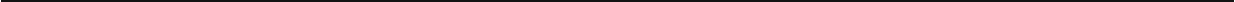 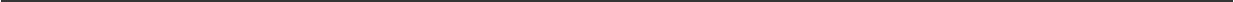 Вопрос №4Заполните таблицу словами одного этимологического гнезда.Вопрос N•.5Прочитайте текст и выполните задания к нему.Блаженный же Никон милосердие на всех просто имеа и еже до конца тихо и человеколюбиво: произволение же его побежаемо бе превеликим «дарованием Духа» за превеличьство человеколюбиа. О всех бо всегда печашеся, благоразумне же  и веледушне сим служа и премудре их утешая. . .(отрывок из текста «Житие и подвиги преподобного отца нашего игумена Никона, ученика блаженного Сергия Чудотворца»// [Сайт]: Троице-Сергиева Лавра// URL: http:// www.stsl.ru)Примечание к тексту:веледушный	переносящий   без  ропота  несчастия  и  прощающий  обиды (по словарю церковнославянского языка прот.Г.Дьяченко)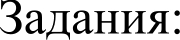 Переведите текст на современный русский язык.Определите  лексические  значения выделенных  слов, подберите к каждому слову неменее двух однокоренных в современном русском языке слов.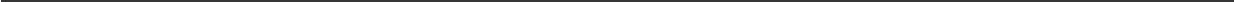 Вопрос №6Прочитайте текст. Выполните задания.Любой турецкий ужин или обед начинается с закусок +. .>. Турки считают отличной закуской субпродукты, подаваемые в холодном виде, а также соленый сыр с кусочками сладкой дыни и, конечно, овощи, которые едят во всех видах: свежими, вареными, жаренными на гриле, запеченными под соусами. (журнал «Мой Глобус», лето 2017).Вопросы и задания:Найдите в тексте слово, обозначающее совокупность некоторых единиц.Выделите в этом слове приставку. Определите ее значение и стилистическую принадлежность.Подберите еще 3 слова с этой же приставкой.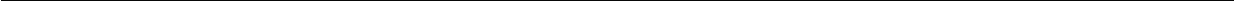 Bonpoc №7Изменится ли пунктуация в предложении Ј/о аллеям и дорожкам napкa и шоссе шли экскурсанты, если опустить слово napкa?Вопрос N•.8Какими	формами	глагола	можно	выразить	побуждение	собеседника	к  действию? Проиллюстрируйте ответ примерами.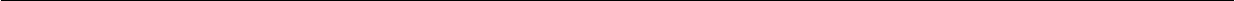 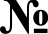 12345678ИтогоМакс. балл6636118610ОценкаПримечанияПодписьодно  из  значений:   отверстие   канала,  соединяющего очагвулкана с поверхностью землишейное украшениеслужитель языческого культаеда, пища (груб.просторечн.)сильно нагретый солнцем воздухчасть шеи